Dear Redwood and Cherry, At this point in the year you would normally be saying a fond farewell to some of your friends and your teacher.  This can be a time of mixed emotions for you.  We are inviting you to a picnic so that you can see your friends before school closes for the summer holidays.  Please read the school website/Facebook page for details about this.  It would be lovely to see you and wish you good luck for year 5.  You will all be fab!Mr Shone and Mrs GriggMulberry and Juniper Summer Term 2 Learning Challenge, Week 7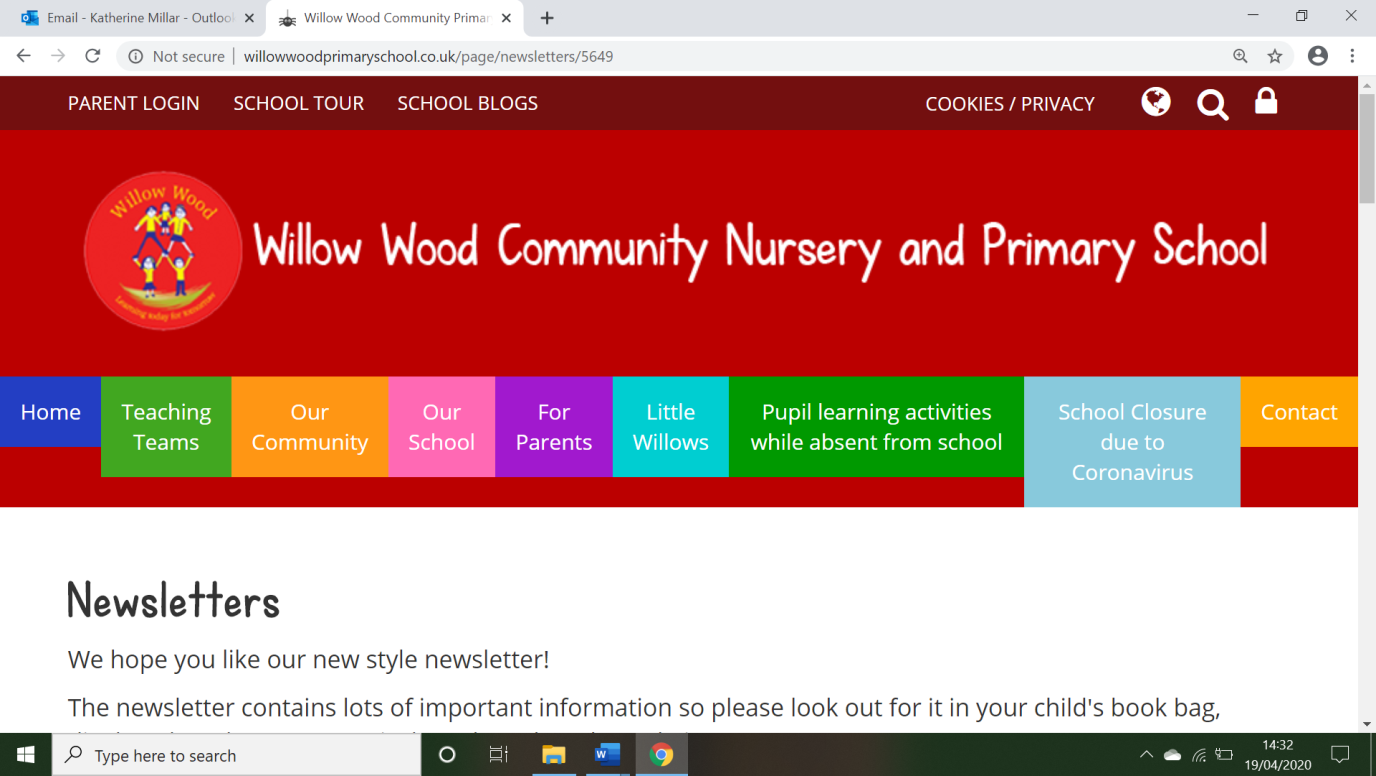 Learning Project WEEK 7 TRANSISTIONAge Range: Year 4This week it is important for you to practise your reading, spellings, times tables and handwriting. Learning Project - to be done throughout the weekMEMORIES   Starting a new academic year is a time for your child to say farewell to current teachers and classmates and hello to many new faces. It is important for your child to cherish their favourite memories. Ask your child to create a drawing or art piece of their special memory and frame it in a hand-made photo frame. They may choose to draw a favourite lesson, a funny moment with friends, a school trip, their favourite teacher or a job role they were proud of. They may choose to decorate the photo frame provided or to craft their own using card. 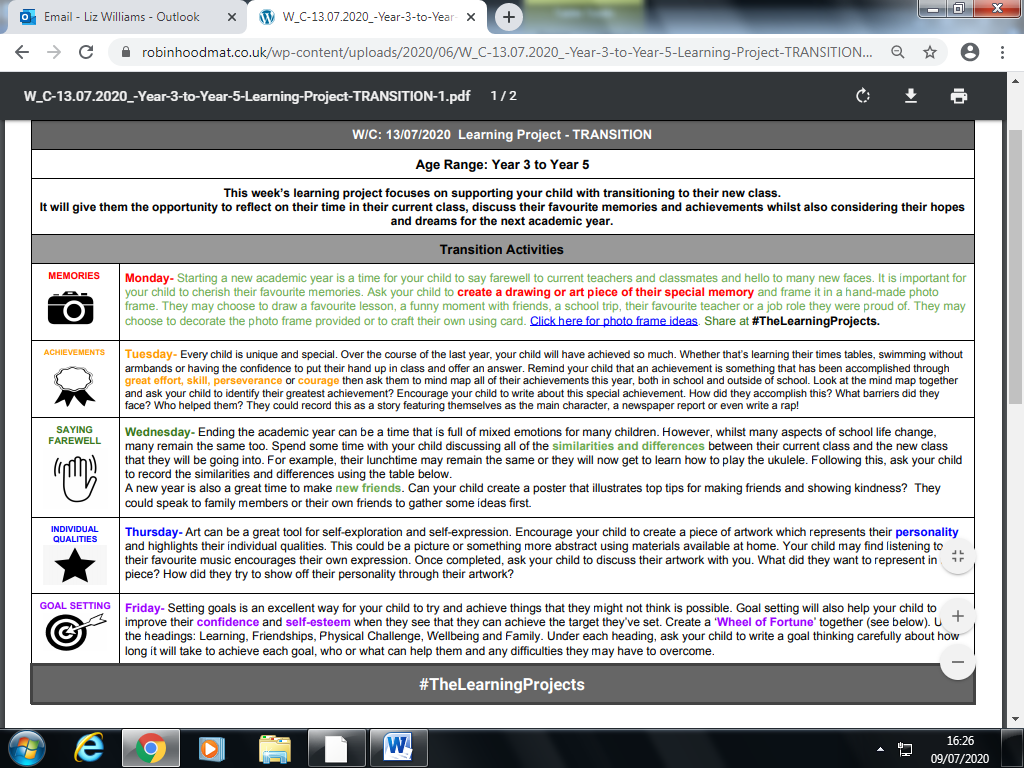 ACHIEVEMENTS   Every child is unique and special. Over the course of the last year, your child will have achieved so much both in school and at home.  Whether that’s learning their times tables, swimming without armbands or having the confidence to put their hand up in class and offer an answer. Remind your child that an achievement is something that has been accomplished through great effort, skill, perseverance or courage. Then ask them to mind map all of their achievements this year, both in school and outside of school. Look at the mind map together and ask your child to identify their greatest achievement? Encourage your child to write about this special achievement. How did they accomplish this? What barriers did they face? Who helped them? They could record this as a story featuring themselves as the main character, a newspaper report or even write a rap!SAYING FAREWELL Ending the academic year can be a time that is full of mixed emotions for many children. However, whilst many aspects of school life change, many remain the same too. Spend some time with your child discussing all of the similarities and differences between their current class and the new class that they will be going into. Following this, ask your child to record the similarities and differences using the table below.A new year is also a great time to make new friends. Can your child create a poster that illustrates top tips for making friends and showing kindness? They could speak to family members or their own friends to gather some ideas first.INDIVIDUAL QUALITIES  Art can be a great tool for self-exploration and self-expression. Encourage your child to create a piece of artwork which represents their personality and highlights their individual qualities. This could be a picture or something more abstract using materials available at home. Your child may find listening to their favourite music encourages their own expression. Once completed, ask your child to discuss their artwork with you. What did they want to represent in this piece? How did they try to show off their personality through their artwork?GOAL SETTING   Setting goals is an excellent way for your child to try and achieve things that they might not think is possible. Goal setting will also help your child to improve their confidence and self-esteem when they see that they can achieve the target they’ve set. Create a ‘Wheel of Fortune’ together (see below). Use the headings: Learning, Friendships, Physical Challenge, Wellbeing and Family. Under each heading, ask your child to write a goal thinking carefully about how long it will take to achieve each goal, who or what can help them and any difficulties they may have to overcome.	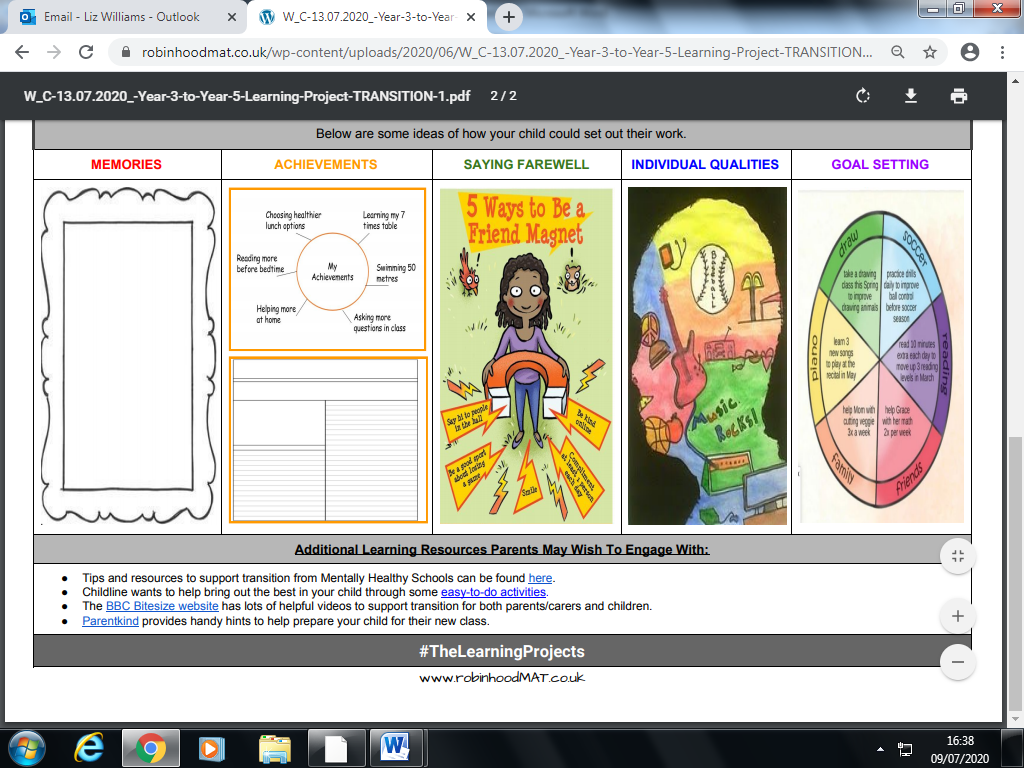 Additional learning resources parents may wish to engage withClassroom Secrets Learning Packs - These packs are split into different year groups and include activities linked to reading, writing, maths and practical ideas you can do around the home. Twinkl - to access these resources click on the link and sign up using your own email address and creating your own password. Use the offer code UKTWINKLHELPS. #Teamwillowwood